Le déclenchement de l’alerte aura été décidé pour vous permettre d’évacuer progressivement les lieux en toute sécurité.Suivez scrupuleusement les consignes ci-dessous :Emportez en priorité vos papiers d’identité, vos devises et vos objets les plus précieux.Respectez l’ordre d’évacuation qui prévoit d’abord la mise en sécurité des personnes installées le plus près des cours d’eau.Si la montée des eaux est extrêmement brutale,Si l’évacuation se déroule dans des conditions météorologiques défavorables (pluies violentes, absence de visibilité),Si les sols sont détrempés empêchant les véhicules se mouvoir normalement :LAISSEZ SUR PLACE VOTRE VEHICULE ET VOTRE MATERIEL DE CAMPINGPartez à pied vers les parties hautes du terrain en suivant le fléchage de mise en sécurité matérialisé par le pictogramme ci-dessous :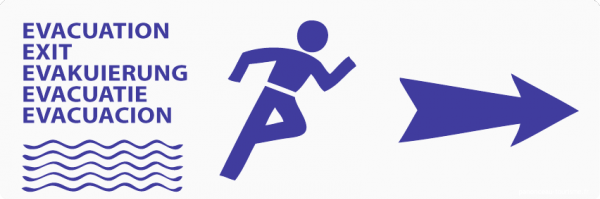 Consignes inondationCSI UNE EVACUATION EST NECESSAIRE, VOUS EN SEREZ AVISE PAR LE PERSONNEL DU CAMPINGGARDEZ VOTRE CALME